Thomann GmbH, Hans-Thomann-Str. 1, D-96138 BurgebrachInstitut pl·nov·nÌ a rozvoje hlavnÌho mesta Prahy, IC: 70883858Vysehradsk· 57/2077CZ-12800 Praha 2 ñ NovÈ MestoOffer No. 723414Date: 04.12.2020Delivery address:xxxx Vysehradsk· 57/2077CZ-128 00 Praha 2 - NovÈ MestoOrder No.: 	202049.188068 / 2090Your customer no.: 14919292Sales Person:Telephone:Method of Shipment: Your Reference:xxxxxxUPSYour VAT No.: CZ70883858dodani zbozi do jineho clenskeho statu, osvobozene od DPHPlease include your customer no.: 14919292 with payment by bank transfer!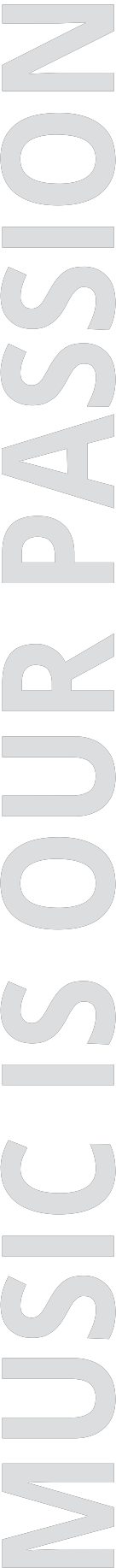 the t.bone Tour Guide TG 16 R - UHF receiver with 16x switchable frequencies (863-865MHz), up to 3 parallelsystems, channel and power LED, internal lithium  battery cell, charging contacts for optional charger system (TG C2), 3.5mm headphones output, includes WM10 TG one ear phone, band and belt clip.001.02 	234705 	1  piece 	0,00 EUR 	0,00 EURthe t.bone Tour Guide TG 16 T, UHF transmitter, 16 switchable frequencies in ISM Band (863 - 865 MHz), up to 3Systeme parallel, channel and Power LED, internal Lithium Cell Akku, Mono, charging contacts for optional charger system (TG C2), internal microphone,  3,5mm input for external microphone,  incl. earmic, band and beltclip001.03 	235603 	1  piece 	0,00 EUR 	0,00 EURthe t.bone Tour Guide TG C18, accu battery charger, can charge up-to 18 TG 16 R and TG 16 T Bodypacks, inkl,. powersupply  15V 3,3 A, Status-LED, black housing002.00 	234705 	1  piece 	81,82 EUR 	81,82 EURthe t.bone Tour Guide TG 16 T, UHF transmitter, 16 switchable frequencies in ISM Band (863 - 865 MHz), up to 3Systeme parallel, channel and Power LED, internal Lithium Cell Akku, Mono, charging contacts for optional charger system (TG C2), internal microphone,  3,5mm input for external microphone,  incl. earmic, band and beltclipAmount carried forward  :	1.733,89 EURThomann GmbH, Hans-Thomann-Str. 1, D-96138 BurgebrachPage 2 of offer ne: 723414 from 04.12.2020 to hlavnÌho mesta Prahy, IC: 70883858 (customer number: 14919292)Pos.	Article 	Amount   Unit 	Unit Price	Total Price003.00 	440273 	3  piece 	271,90 EUR 	815,70 EURSanken COS-11D PT-BK EW, high qualitiy condenser lapel microphone,  overcomes RFI (radio frequency intereference) from digital wireless transmitter, water resistant, omni-directional, 50 - 20.000 Hz, sensitivity:17.8mV/Pa (-35dB,0dB=1V/Pa), 127 dB SPL max, 180 Ohms, Sennheiser EW-connector, dimensions: 16,1 x 4 mm, cable length 1,8 Meter, colour black, incl. Rubber Mount RM-11, clamp HC-11 and windscreen basket WS-11004.00 	170089 	20  piece 	4,88 EUR 	97,60 EURthe t.bone HP 66 stereo headphones - 32 Ohm, 20Hz-20kHz, 106dB, 2m cable. Includes 1/4" jack to minijack adapter.Value of goods: 	2.647,19 EUR3,00 % Discount: 		-79,42 EUR Sub-total:	2.567,77 EURPos.ArticleAmountUnitUnit PriceTotal Price001.00239426the t.bone Tour Guide Set III Contains:1piece1652,07 EUR1.652,07 EUR001.0123470417piece0,00 EUR0,00 EUR